КРУЖОК Пластилинография (открытый урок)Тема: «Гроздь винограда» Цель: Формирование навыков работы с пластилином, развитие интереса к художественной деятельности.Задачи:- обучающие: учить формировать из отдельных ягод гроздь. Закреплять знание цвета. Учить использовать в работе имеющиеся навыки : скатывание, расплющивание.-развивающие: развивать мышление, внимание, мелкую моторику, координацию движения рук.-воспитательные: воспитывать усидчивость, аккуратность в работе, желание доводить начатое дело до конца. Воспитывать умение анализировать и сравнивать свою работу с другими.Ход занятияОрганизационный момент.Учитель: ребята, белочка принесла нам корзину с ягодами. Наша белочка очень любит одну из ягод. Отгадайте загадку и узнаете:Он на юге вырасталВ гроздь плоды свои собралА суровою зимойПридет изюмом к нам домой.Близнецы на тонкой ветке.Все лозы родные деткиГостю каждый в доме радЭто сладкий ….(виноград)Учитель: Правильно! Посмотрите на виноград. Ягоды винограда имеют разную форму: есть – овальные, есть – круглые. Размеры ягод тоже отличаются: бывают ягодки большие ,бывают—маленькие. На одной веточке у винограда много-много ягод ,это гроздь.Как вы думаете, виноград вкусная ягода?Дети: Да.Учитель: Правильно, ребята, виноград очень вкусная, сладкая, сочная и полезная.  Давайте поможем белочке сделать для нее гроздь винограда, чтобы она смогла полакомитьсяДети: Да.Учитель: Но прежде чем начать мы с вами должны подготовить наши пальчики к работе. Поднимите руки.Пальчиковая гимнастикаЭтот пальчик – маленький,Этот пальчик – слабенький,Этот пальчик — длинненький,Этот пальчик — сильненький,Этот пальчик — толстячок,Ну, а вместе – кулачок.Учитель: отщипываем от зеленого пластилина небольшой кусочек, затем «скатываем колбаску» и выкладываем ее на картон, прижимаем пальцем сверху, делаем веточку, на которой будут висеть ягоды.Затем нужно сделать красивые и резные листья. Зеленым пластилином методом «размазывания» делаем листья. Пластилин нужно размазать ровным слоем без просветов.Теперь отщипываем кусочки от пластилина фиолетового цвета и скатываем маленькие шарики. Это наши ягодки .Выкладываем ягоды сверху вниз. Первый ряд самый длинный ,второй короче ,третий еще короче и так далее.Физ.минуткаПрекрасен наш садВ нем слива есть и виноград.На ветках, как игрушки,И яблоки, и груши.Плоды мы утром соберемИ всех соседей созовем.И солнышку помашем,«Спасибо, осень!» - скажем.Учитель:Можете приступать к работе.Во время работы следит за осанкой детей, за выполнением работы, оказывает индивидуальную помощь.Учитель: Молодцы! Все справились, посмотрите какие красивые, яркие ягодки получились у всех вас. А теперь, ребята, сложите ваши работы ко мне на поднос, а я передам их белочке. Сколько много лакомства мы ей приготовили.Наше занятие закончено. (организовывается выставка работ уч-ся)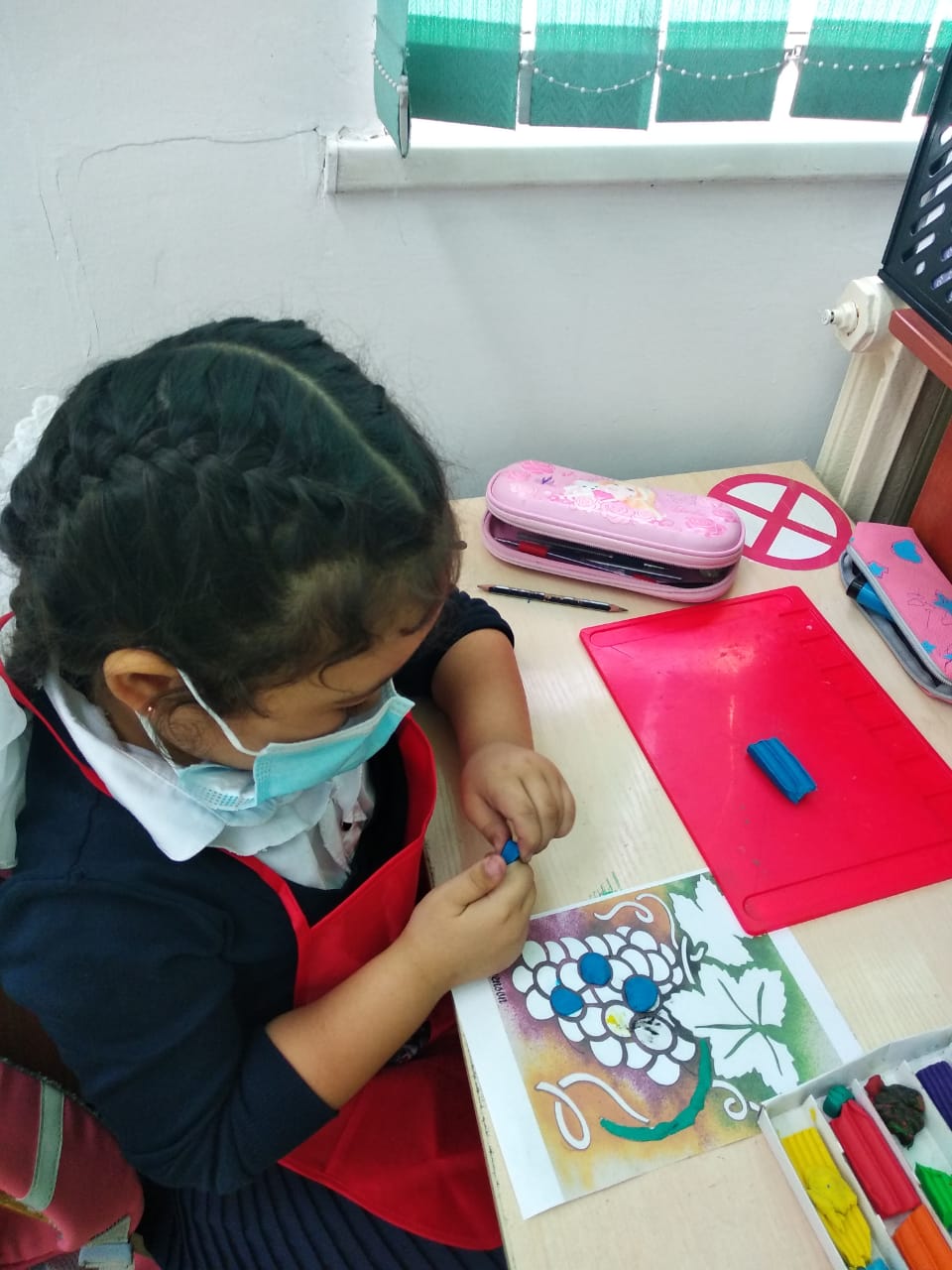 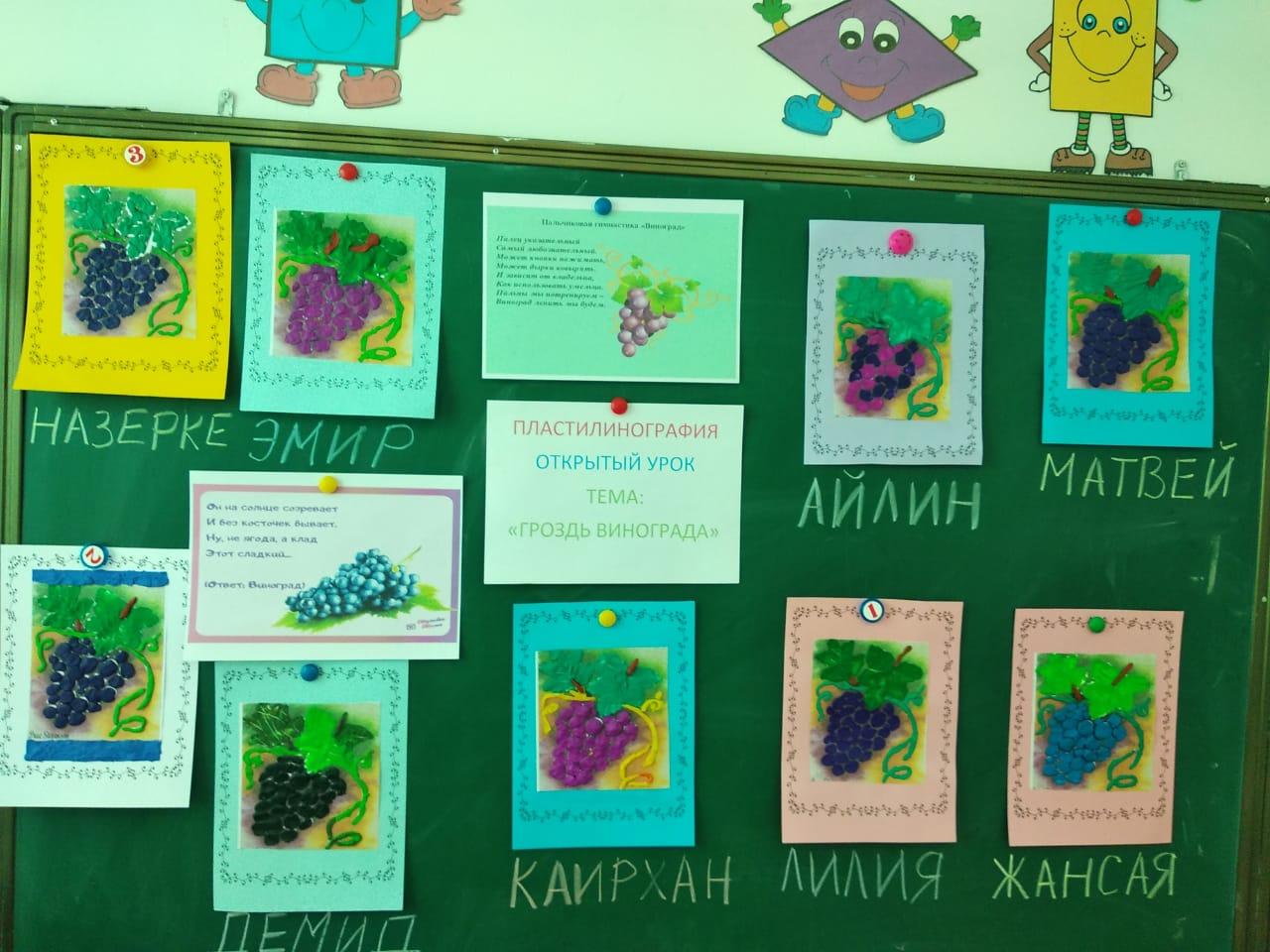 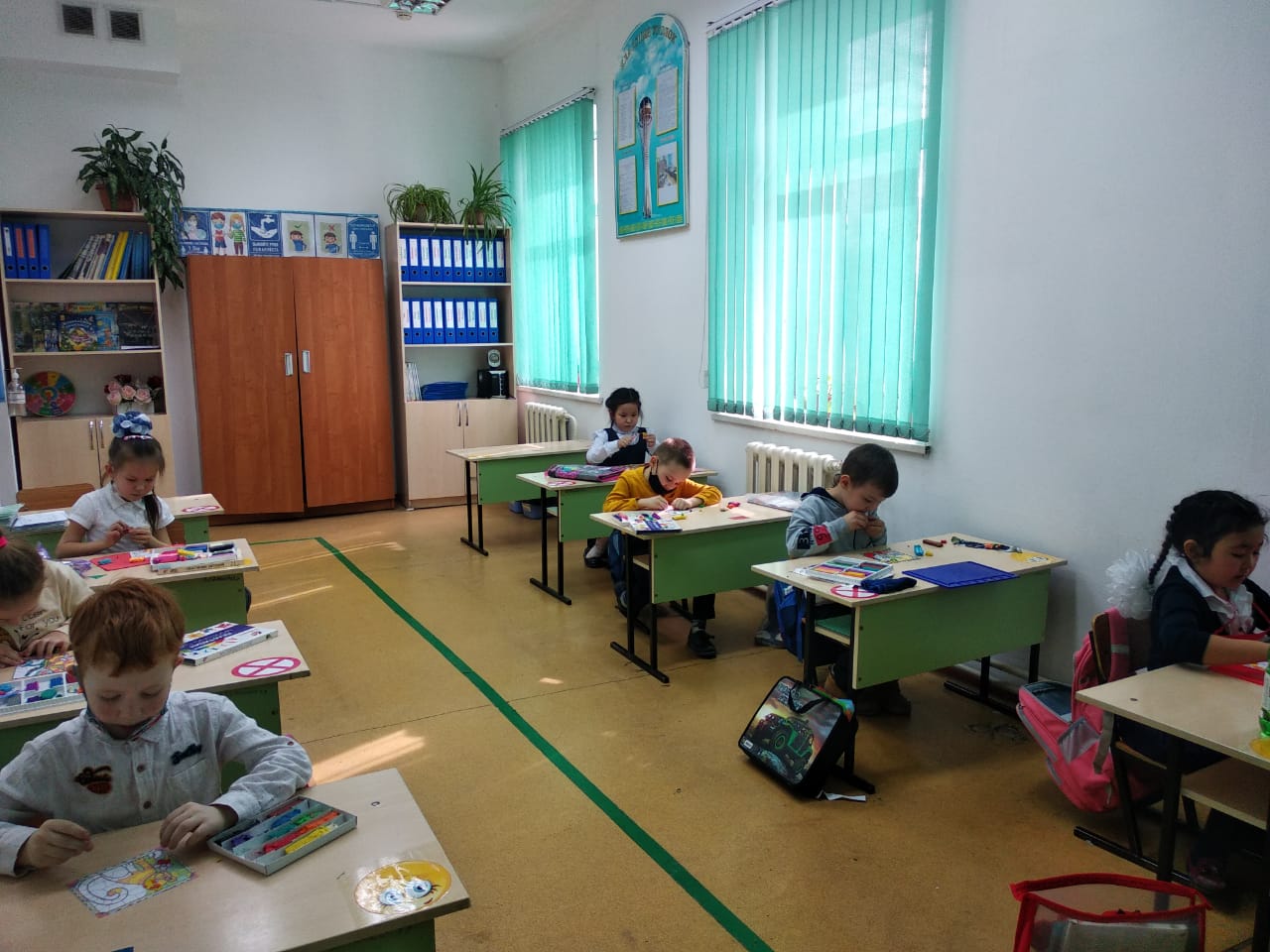 